Toolbox 2020-09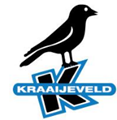 Omgaan met gevaarlijke stoffen Wat zijn gevaarlijke stoffen?Dit zijn stoffen die gevaar & schade kunnen veroorzaken voor mens, dier of milieu. Waarom deze toolbox? 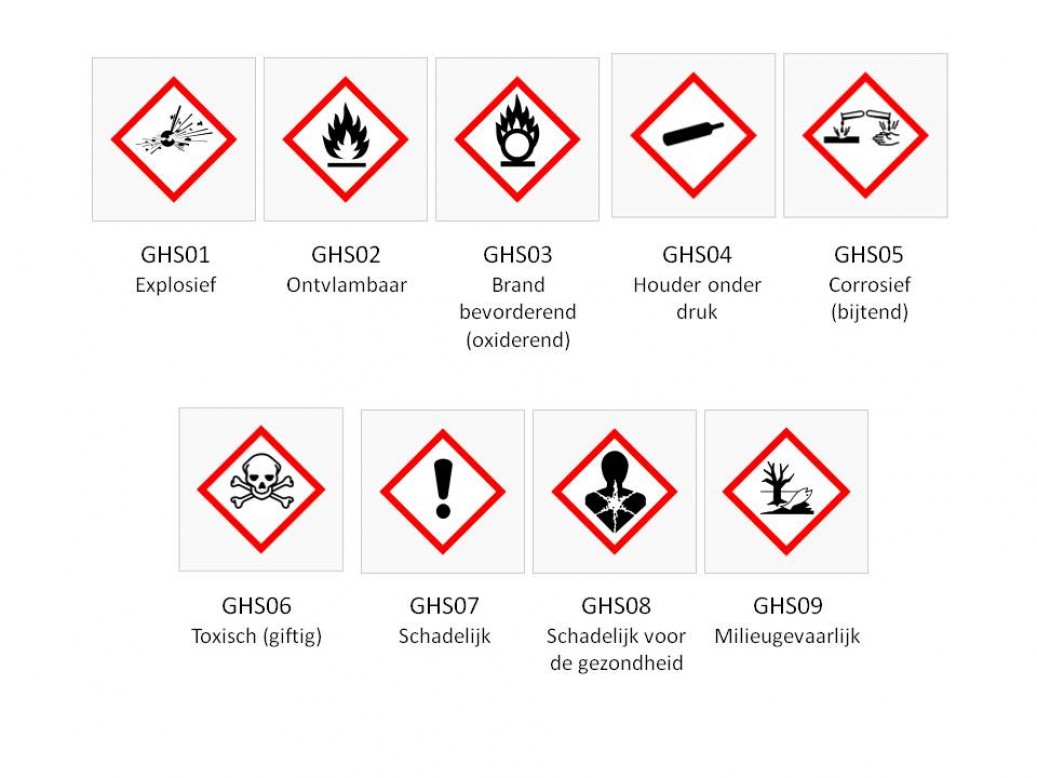 We zijn tijdens de werkplekinspecties op meerdere locaties jerrycans tegengekomen waar niet van te achterhalen was wat hierin zat. Op basis hiervan is dit onderwerp is uitgekozen. Het is belangrijk dat we deze stoffen niet onderschatten en veilig opslaan. Gevaarlijke stoffen herkennenGevaarlijke stoffen die verpakt zijn kan je herkennen aan de symbolen op de verpakking. Hiernaast staan de symbolen met hun betekenis.Twijfel je of het een gevaarlijke stof is of hoe je hiermee om moet gaan? 
Neem contact op met je leidinggevende of Kees Schelling.Er zijn ook stoffen die niet verpakt zijn maar toch gevaarlijk zijn zoals verontreinigde grond, uitlaatgassen en houtstof. Let hierbij op:Weet wat je gaat doen (LMRA)Weet waarmee je werktWeet welke risico’s er aan je werk zittenDraag de juiste PBM’s Onbekende geur, duizelig, misselijk, pijn of andere klachten? Neem altijd contact op met je leidinggevende.Regels bij het werken met gevaarlijke stoffen Zorg er altijd voor dat op de verpakking staat wat erin zit (bijv. jerrycans en dergelijke).Sla vloeibare gevaarlijke stoffen op in een lekbak of zorg ervoor dat deze niet kunnen vallen en/of lekken. Weet waarmee je werkt en onderschat de risico’s niet.Gebruik ALTIJD de juiste PBM’s.Doe altijd een LMRA (Laatste moment risicoanalyse).Nooit roken bij gevaarlijke stoffen.Let op elkaar!Sla de stoffen op de juiste manier op: veilig en voorkom dat ze om kunnen vallen.Let op verpakkingen en de waarschuwingen. Lees eerst de (H) gevaaraanduidingen en de (P) voorzorgmaatregelen en volg de instructies op. Vertrouw je iets niet? Overleg eerst met je leidinggevende.Saneringswerkzaamheden? Jaarlijkse medische keuring.Let op je omgeving, zorg ervoor dat anderen mensen zo min mogelijk gevaar oplopen.Let altijd op: zorg ervoor dat deze stoffen altijd buiten het bereik van kinderen blijven!!StofGevaarVoorzorgsmaatregelenBenzineBrand/explosieNiet rokenJerrycans goed afsluitenNiet in afgesloten ruimten tankenOlieBrand/explosieNiet rokenJerrycans goed afsluitenNiet in afgesloten ruimten tankenGasolieBrand/explosieNiet rokenJerrycans goed afsluitenNiet in afgesloten ruimten tankenCebar poederGezondheidsrisico’sIrriterend voor huid en luchtwegen. Kan ernstig oogletsel veroorzaken. Beschermende kleding en werkhandschoenenBescherming ogen/gezichtZorg voor ventilatieVoorkom stofvorming en maak bij stofvorming gebruik van een mondmasker P3AcetyleenExplosiegevaarNiet laten vallenHouder altijd goed dichtdraaienControleer slangen op lekkagesOpslag bestemde plaatsenNiet in auto’s laten staanZuurstofVerstikking als de zuurstofconcentratie lager is dan 18 vol. %.  Normaal bevat lucht 21 vol. % zuurstofExplosie (bij te hoge zuurstofconcentratie)Meten van de zuurstofconcentratieNiet rokenAlleen op de bestemde plaatsen opslaanNiet opslaan bij andere brandgevaarlijke stoffenPropaanZeer licht ontvlambaarExplosiegevaarNiet rokenAlleen op de bestemde plaatsen opslaanZorg voor ventilatieVerontreinigde grondVerschillend per stofLange termijn gezondheidsrisico’sEerst contact opnemen met leidinggevende.Bij verontreinigde grond: Toepassen beheersmaatregelen, sanerenKwartsstofLongschade en lange termijn longproblemen. KankerverwekkendMaak regelmatig schoonWaar mogelijk: gebruik waterDraag adembescherming (PBM P3 maskers)HoutstofIrriterend huid, ogen en slijmvliezenOntstekingen van splintersLange termijn gezondheidsproblemenExplosiegevaarKankerverwekkendZo min mogelijk stofAfzuiging waar mogelijkMaak regelmatig schoonDraag adembescherming (PBM P3 maskers)UitlaatgassenLongschadeLange termijn gezondheidsproblemenKankerverwekkendRicht de werkplek zodanig in dat je niet in de uitlaatgassen staat.Laat machines niet onnodig draaienAsbestGezondheidsrisico’s lange termijnKankerverwekkendLongschadeNiet werken met asbest zonder risico-inventarisatieWerken met asbest door opgeleide personenDragen speciale beschermende kleding, adem bescherming (Alleen na toestemming veiligheidskundige). H2s (rioolgas)Zeer giftig en irriterendLicht ontvlambaarVoor het betreden van een rioolput, altijd eerst meten op (H2s). Draag altijd een (H2s) meter bij werkzaamheden in een rioolput.